Middlesbrough Amateur Swimming Club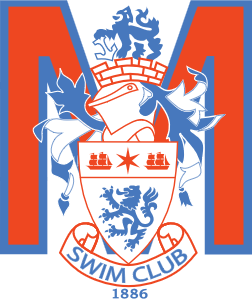 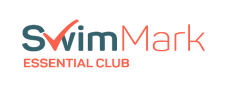 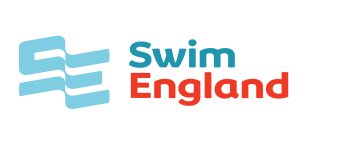 Founded in 1886Affiliated to Swim England, N.E.R & N & D     MIDDLESBROUGH ASC MARCH 2023 MEETSaturday 11th & Sunday 12th March 2023This event is licensed Level 3 by Swim England for entry into County and Regional championships - License Number to be advisedThis Gala will be compliant with Swim England Return to Training Guidance and fully compliant with Government guidance relating to social distancing, in addition to the specific health and safety requirements of the venue (this may be subject to change at any time)Gala to be held at The Neptune, Middlesbrough – 8 lanes, 25m pool with full Colorado electronic timing system.  Swim-down pool will be in operationIndividual events will be 50m, 100m, 200m all strokes plus 200m & 400m Individual Medley’s and 400m freestyle. All events will be Heat Declared, 9-year olds are NOT permitted to swim either the 400 Freestyle or 400 IM eventsAges are as at 12th March 2023Entry fees are £6.00 per individual swim entry by file. Entries should be made using Sportsystems Entries Manager V2. Please apply to the meet secretary for a file set. E-mailed entries and mailed payment should be sent to the meet secretary by 7pm on 10th Feb 2023.  Payment should be made to Middlesbrough ASC. Our preferred method of payment is by BACS transfer to Middlesbrough ASC Sort Code 05-06-01 Account Number 15711014 Entry times should be converted to 25m pool times by use of ASA Conversion Tables.Submitted entry times shall be used for seeding and rejection purposes as required. Once an entry has been submitted improved times will not be accepted.Refunds will only be given:Where a competitor whose entry has been accepted, has to withdraw on medical grounds subject to an appropriate medical certificate being received by the Meet PromoterShould a swimmer withdraw from an event on medical grounds they will be removed from all events.Accepted swimmer’s details will be sent to attending clubs and posted on the MASC website as soon as possible after the closing date for the competition. It is the responsibility of each individual club to ensure that entries are correct and the Meet Secretary must be notified of any omissions or corrections no later than 48 hours prior to start of gala, as it will not be possible to make changes or include swimmers on the day of the gala.Withdrawals – Clubs are asked to notify details of any swimmer not competing by email to the Meet Secretary before 4pm on Friday 10th March 2023 for Saturday’s events and 4pm on Saturday 11th March 2023 for Sunday’s EventsMedals will be awarded to the first six in both 9 years and 10 years age groups and top three in each other individual age groupSkins event will be held for the male and female 12 years and under and 13 years and over age groups.  The 8 fastest times recorded on the day for the 200m IM will produce the start lists. Cash prizes will be awarded to the competitors. 8th, 7th & 6th Place - £5, 5th Place - £10, 4th Place - £15, 3rd Place - £20, 2nd Place £25 and 1st Place £30 in each age group.Over-the-top starts will be used during the meet. Secondary strobe starts will be available. Swimmers are requested to remain in the water until asked to leave the poolBackstroke ledges will be available for relevant eventsSwimmers will be permitted to compete for only one club during the meetPoolside passes cost £10.00 and includes entry and start sheets. Coaches & Team Managers will not be permitted on poolside without the necessary pass.  All swimmers must be supervised by a responsible person possessing a passAdmission for spectators will be £6 per day. Children & Concessions £3 per day (this may be subject to change in compliance with Government guidance and/or the Neptune Centre safety/protective measures in relation to COVID-19).  Spectator entry cannot be guaranteed, and numbers may be limited to 1 per swimmer. The Meet programmes will only be available onlineDisability competitorsSwimmers with a disability shall swim under IPC RulesQualifying times for disability competitors are not required. However, entry times shall be submitted for the purpose of seeding the heatsPoolside passes, coaches’ passes shall attract the advertised fee.  All coaches, chaperones and personal care attendants must conform to the Swim England child protection procedures and hold a current DBS certificateCompetition format: The competition format will be based on disability inclusion within the able-bodied programme i.e. there will be no separate events for swimmers with disabilities. All swimmers will be seeded in the heats according to their entry times. Disability competitors will be included within the results for their age groupCoaches/Team Managers are responsible for ensuring competitors report to the marshalling area at the required time. Swimmers failing to report to the marshals in time for the start of their race may not be allowed to competeAnyone found damaging or misusing property or equipment at the host venue may be disqualified from any further involvement in the competition and may be subject to further action from the Pool ManagementNeither Middlesbrough ASC, the Neptune Centre nor Everyone Active can be held responsible for loss or damage to spectators' or swimmers' property. Swimmers are advised to use the lockers (£1 refundable) in the changing rooms and not to leave belongings unattended in the changing area or on poolsideThe Lead Referee for the meet is Gillian Smith The Referees decision is FinalThe Promoter reserves the right to refuse admission to any Competitor or SpectatorAny swimmer/team failing to comply with any of the foregoing conditions may not be allowed to compete in the MeetAll other matters regarding the running and administration of the Meet shall be at the discretion of the promoter or their agent(s).The Data Protection Act 2018 requires us to provide you with certain information and to obtain your consent before processing data about you. Processing includes: obtaining, recording, holding, disclosing, destruction or retaining information. We require certain personal data for the purposes of making entries to the competition, managing the Meet and the submission of results to British Swimming Rankings. The information provided by you will be processed in accordance with the Data Protection Act 2018. Consent to process such personal data is deemed to have been given by the submission of the entry. Where the personal data of competitors, officials and coaches/team managers has been passed to us by a third party, such as a Club rather than by the individuals themselves, we rely on the third party to ensure that consent has been obtained.Meet SecretaryScott Morton and Jon Shipley		e-mail: 	meetsecretary@middlesbroughasc.org.ukMeet PromoterJoanne Morris		   		e-mail:		galapromoter@middlesbroughasc.org.ukIn order to run this gala a large number of licenced officials are required, if your club has any licenced officials willing to help please contact gillian.smith@middlesbroughasc.org.uk  Travel expenses will be paid at a rate of 45p per mile. Where volunteers have a swimmer competing then 50% of the total mileage will be paid. Volunteers who are only doing one session per day will also be paid 50% of the total mileage.     MIDDLESBROUGH AA GRADE 2023 GalaSaturday 11th & Sunday 12th March 2023Individual Age Groups		9 years		10 years	11 years(Age as at 12th March 2023)	12 years		13 years	14 years					15 years & overOrder of Events     MIDDLESBROUGH AA GRADE 2023 GalaSaturday 11th & Sunday 12th March 2023Boys Qualifying timesSwimmers Must Not Have Swum Faster Than the Times BelowGirls Qualifying timesSwimmers Must Not Have Swum Faster Than the Times Below     MIDDLESBROUGH AA GRADE 2023 GalaSaturday 11th & Sunday 12th March 2023SUMMARY OF ENTRIESClub:		Contact Name:		Address:Contact Number:Email Address										     £		Male Entries					@ £6.00		Female Entries				@ £6.00		Poolside Passes				@ £10.00		Total Entry Fee Enclosed                       			___________Saturday 11th March 2023Saturday 11th March 2023Saturday 11th March 2023Sunday 12th March 2023Sunday 12th March 2023Sunday 12th March 2023Saturday 11th March 2023Saturday 11th March 2023Saturday 11th March 2023Sunday 12th March 2023Sunday 12th March 2023Sunday 12th March 2023Session 1 - 8:00am Warm Up - 9:00am StartSession 1 - 8:00am Warm Up - 9:00am StartSession 1 - 8:00am Warm Up - 9:00am StartSession 3 - 8:00am Warm up - 9:00am Start Session 3 - 8:00am Warm up - 9:00am Start Session 3 - 8:00am Warm up - 9:00am Start Session 1 - 8:00am Warm Up - 9:00am StartSession 1 - 8:00am Warm Up - 9:00am StartSession 1 - 8:00am Warm Up - 9:00am StartSession 3 - 8:00am Warm up - 9:00am Start Session 3 - 8:00am Warm up - 9:00am Start Session 3 - 8:00am Warm up - 9:00am Start 101Girls200m Individual Medley301Boys200m Individual Medley102Boys400m Freestyle (10 years & over)302Girls400m Freestyle (10 years & over)103Girls100m Breaststroke303Boys100m Breaststroke104Boys50m Backstroke304Girls50m Backstroke105Girls50m Butterfly 305Boys50m Butterfly 106Boys200m Butterfly306Girls200m Butterfly107Girls200m Breaststroke307Boys200m Breaststroke108Boys100m Freestyle308Girls100m Freestyle109Girls12/under - Skins Event309Boys12/under - Skins Event110Girls13/over – Skins Event310Boys13/over – Skins EventSession 2 - Warm Up & Start Time TBCSession 2 - Warm Up & Start Time TBCSession 2 - Warm Up & Start Time TBCSession 4 - Warm Up & Start Time TBCSession 4 - Warm Up & Start Time TBCSession 4 - Warm Up & Start Time TBCSession 2 - Warm Up & Start Time TBCSession 2 - Warm Up & Start Time TBCSession 2 - Warm Up & Start Time TBCSession 4 - Warm Up & Start Time TBCSession 4 - Warm Up & Start Time TBCSession 4 - Warm Up & Start Time TBC201Boys400m Individual Medley (10 years & over)401Girls400m Individual Medley (10 years & over)202Girls50m Freestyle402Boys50m Freestyle203Boys100m Backstroke403Girls100m Backstroke204Girls200m Freestyle404Boys200m Freestyle205Boys50m Breaststroke 405Girls50m Breaststroke 206Girls100m Butterfly406Boys100m Butterfly207Boys200m Backstroke407Girls200m BackstrokeStroke9101112131415/ov50m Freestyle34.932.430.829.127.726.625.0100m Freestyle1.18.91.10.61.06.61.02.559.257.053.9200m Freestyle2.47.92.32.32.24.02.15.62.08.72.03.81.57.4400m Freestyle5.20.35.00.44.44.04.30.94.21.94.07.650m Backstroke40.637.435.533.631.630.528.4100m Backstroke1.29.61.21.41.15.31.10.91.06.71.03.859.6200m Backstroke3.06.52.50.82.40.12.31.22.22.92.16.92.09.350m Breaststroke46.042.540.037.535.133.731.4100m Breaststroke1.44.01.32.81.26.01.20.51.15.31.12.21.07.4200m Breaststroke3.35.43.18.13.04.72.53.62.43.22.36.12.26.350m Butterfly39.736.434.132.330.529.227.1100m Butterfly1.36.61.22.61.15.41.10.41.06.21.03.258.9200m Butterfly3.30.13.00.82.44.72.35.12.26.32.19.92.09.1200m Individual Medley3.10.82.54.92.43.42.34.22.26.62.19.92.12.2400m Individual Medley6.16.45.46.65.25.25.09.64.56.44.39.7Stroke9101112131415/ov50m Freestyle35.332.831.329.929.028.527.9100m Freestyle1.20.01.12.21.07.21.03.71.02.01.00.959.6200m Freestyle2.49.72.33.12.24.52.16.92.12.92.10.92.07.8400m Freestyle5.24.95.00.14.44.64.37.24.33.14.26.850m Backstroke40.737.435.533.932.832.131.3100m Backstroke1.31.11.21.41.15.41.11.21.08.81.07.61.05.9200m Backstroke3.08.42.52.22.39.12.31.32.27.32.24.62.19.950m Breaststroke46.842.740.138.036.635.834.9100m Breaststroke1.44.31.33.31.25.91.21.31.18.11.15.81.14.0200m Breaststroke3.37.53.18.33.04.42.54.32.47.52.43.72.40.650m Butterfly40.236.334.532.731.731.030.3100m Butterfly1.37.61.22.51.15.71.11.01.08.81.07.01.05.4200m Butterfly3.33.13.03.12.46.52.35.82.30.22.26.42.21.9200m Individual Medley3.12.52.54.82.43.22.34.72.30.72.27.72.24.1400m Individual Medley6.15.55.44.35.25.65.15.35.09.75.02.9